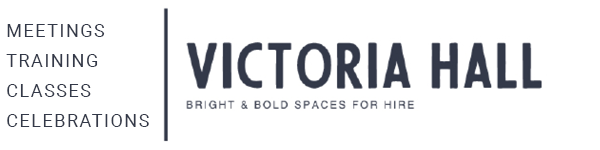 FireIn the event of a fire, please leave the building by the nearest fire exit and stand outside the gate at the assembly point at the (Green & White) sign, the centre manager will manage the situation until the emergency services arrive.Furniture:     	Please do not drag furniture as it damages the flooringTables: please clean before putting awayStack chairs onto their trolley correctly and return tables to the storage cupboard. There is a blue tool to help fold away the table legs – ask staff you need it.It is not permitted to bring any type of chafing dish/fuel into VHTables – use table coverings if serving food or during arts & craft activityNo glitter or sand permitted in any Victoria Hall spacesEnsure balloons are secured/weighted downPlease DO NOT puncture balloons in any spaceClean up drink spillages, food & cake from tables, chairs & floorsToilets:		Please DO NOT put nappies in the toilet, use the waste bin provided.Rubbish: 		Please tidy up, clear away and leave the space clean & tidy. All rubbish must be bagged & taken to the Bin store Hire period:  	Please be mindful of your start & finish time!WIFI:  		Guest - Victoria Hall Harrow.   PW - VictoriaHallHarrowIf you have any questions, please don’t hesitate to ask.